“Miantso an’i Jesosy amin’ny Fotoan-tsarotra!”Herinandro 4 - 100 Androm-bavaka17 – 23 Aprily 2020  “Avia, Mialà sasatra ”Nataon’i Nina AtchesonIndray maraina, nahatsapa aho fa tena nangina loatra ilay trano ary nanjavona tsy hita ilay zanako vavy telo taona. Niara-nilalao ireo anadahiny, fa izy kosa tsy hita. Niantsoantso ny anarany aho, sady nanontany tena hoe aiza no mety hisy azy. "Tahlia, aiza ianao?" Nanakoako nanerana ny trano ny feoko, fa fahanginana kosa no namaly. Nitety ireo efitrano samy hafa aho, nefa tsy nahita azy.Tamin'ny farany dia nahare feo kely aho. "Neny ..." Nipoitra avy tao ambadiky ny sezako mena ny lohany kely. "Jereo", nasehony ahy ilay boky fanaovanay fiderana, ny pejy misokatra teo amin'ny sarin'i Jesosy sy ny anjeliny midina eto an-tany. Nanontany izy hoe : "Tonga androany ve Izy ry neny?" sady nanondro ny varavarankely teo akaikiny.Tohina ny foko rehefa hitako fa hay nipetraka teo izy, niandry an'i Jesosy hiverina androany. Izaho kosa anefa, tao anatin’ny fahamaikàn’ny fanaovana ny raharaha maraina, dia nilaozako nahandro sakafo sy nivezivezy ary namaly antso tamin’ny findaiko. Ny tsy maintsy fahavitan’ireo raharaha "maika" ireo dia nahavariana ahy tanteraka, ka adinoko ny nanome fotoana an’i Jesosy androany maraina. Niteny mazava be sy mivantana tamiko Andriamanitra tamin'ny alalàn'i Tahlia. Toa nilaza tamiko Izy hoe : Mitsahara ary mijere Ahy amin’izao maraina izao. Eto Aho. Ary ho avy tsy ho ela Aho ! Manokàna fotoana hiarahana amiko ...Androany, taona maro aty aoriana dia mbola maheno ny tenin'Andriamanitra ho ahy aho. “ Avia ianareo hitokana any an-tany foana, ka mialà sasatra kelikely” (Marka 6 :31). Manasa antsika mba hitsahatra izy, ao anatin’ny fahamaikana mandreraka izay manodidina antsika, mba hiaraka Aminy. Tsy mandritry ny fotoana fohy monja na noho ny adidy ihany, fa noho ny antony mazava iray, dia satria te handany fotoana miaraka amin'ny Mpamelombelona ny Fanahintsika isika.Amin'izao fotoana izao, maro amintsika no tsy maintsy mitokana any an-tranontsika noho ity areti-mifindra manerantany ity. Raha lazaina amin’ny fomba hafa dia voatery nitsahatra tamin’ny fahamaikan’ny fiainana izay mahazatra antsika isika. Niova ny fiainantsika noho io antony io. Moa ve isika miala sasatra ao amin’ny "tany foana"? Mihaino ny feony malefaka ve isika (1 Mpanjaka 19:12), izay miantso antsika mba hiara-mandeha akaiky kokoa aminy (Jaona 15: 9)? Moa ve isika mihataka kely mba hahalala Azy bebe kokoa, sa ve isika mameno io tany foana io amin'ny tabataban'ny zava-mahavariana hafa?Tamin'ny fahazazako, dia tadidiko ny hira iray izay misy ireto teny ireto: "Ny fotoana natokana ho Azy dia fotoana nampiasaina tsara. Izy no hampionona sy hitarika anao. Ny fotoana natokana ho Azy dia fotoana nampiasaina tsara. Ho eo anilanao foana Izy. Ny fanamboarana ny fifandraisantsika amin'Andriamanitra amin'ny alàlan'ny fandaniana fotoana miaraka amin'ilay Mpampionona sy Mpitarika antsika dia manan-danja indrindra amin'izao vanim-potoana misy antsika ankehitriny izao. Ny hatsaran’ny fotoana lany (ny kalitao fa tsy ny habeny na ny faharetany) no zava-dehibe indrindra. Inona no azonao atao mba hanatsarana ny fotoana laninao miaraka amin'Andriamanitra amin'ity herinandro ity? Diniho ireto hevitra manaraka ireto:Angataho Andriamanitra hanome anao faniriana lehibe kokoa handany fotoana miaraka Aminy.Tsy natao ho sarotra ny mianatra ny Baiboly. Tenin 'Andriamanitra velona ho anao io ary miandry ny hiresaka aminao amin’ny alàlany Izy.Manatòna amim-panetren-tena ary mivavaha alohan'ny hamakianao ny Baibolinao, sady mangataka amin'Andriamanitra hanomezany hafatra manokana izay tokony ho renao.Azonao atao ny maka andininy iray na ampahany kely amin'ny Soratra Masina isan'andro. Saintsaino izao: Inona no ambaran'Andriamanitra ahy amin'ity andalan-tSoratra Masina ity? Ahoana no ahafahako mampahery olona androany amin'ity hafatra ity?Miandry fatratra antsika am-paharetana Andriamanitra mba handany fotoana miaraka Aminy isan'andro (Apôk. 3:20). Moa ve ianao tena miandry, toa an'i Tahlia, sady maniry fatratra ny fiverenany? Moa ve ianao te hiala sasatra kely miaraka Aminy eo am-piandrasana ?Nina Atcheson dia talen'ny fandaharam-pianaranan'ny Sekoly Sabata sy ny Departemantan’ny Asa Fitoriana ao amin'ny Foibe Manerantany, ary koa Mpiandraikitra ny Fampahafantarana ny maha-Adventista ao amin'ireo sekoly Advantista any Aostralia. Mipetraka any akaikin'ny Gold Coast, any Aostralia i Nina sy ny vadiny ary ireo zanany telo.FANONTANIANA FAMPIERITRERETANA: Inona no sakana lehibe indrindra izay tsy mamela anao handany fotoana tsara miaraka amin'Andriamanitra? Misy sakana izay azonao angatahina amin'Andriamanitra ve ny hanampiany anao hanala izany mba hanafoanana ireo zava-mahavariana sasany? Ahoana no mety hanovan’izany ny fahazaranao amin’ny vavaka sy ny fianarana ny Baiboly?FAMPIHARANA : Angamba Andriamanitra te-hiasa amin’ny alàlan’ireo fahasarotana izay manodidina antsika mba hanampy antsika hahatsapa fa tena mila Azy tokoa isika alohan’ny fiverenany. Manome fahafahana manokana antsika Izy mba hiala sasatra kely miaraka Aminy. Hamaly izany fanasana izany ve ianao? Andeha isika hitaky ny teny fikasan’ny Jaona 15 : 4, 5; Isaia 26 : 2, 3 ary Marka 6 :33 raha mitady fitsaharana sy fahatokiana ao Aminy isika. “ Izay mandray an’ i Kristy amin’ ny teniny ka mampilefitra ny fanahiny sy ny fiainany, dia hahita fiadanana sy fahatoniana. … Mety hitovy amin’ ny volon’ ondry misavorovoro ny fiainantsika; nefa raha manankina ny tenantsika amin’ Ilay Mpampiasa hendry sady mahay isika, dia ataony vita filamatra ho fanomezam-boninahitra Azy ny fiainana sy ny toetra amam-panahitsika. ” (Ilay Fitiavana Mandresy, p. 349)Mandeha lavitra kokoa – Soso-kevitra lahatsoratra fanampiny amin’ity herinandro ity:Ellen White, Éducation, Toko 20, “ Fampianarana sy fianarana ny Baiboly ”Nina Atcheson, As Light Lingers: Basking in the Word of GodBoky azo henoina : As Light Lingers: Basking in the Word of God (Raha te hihaino toko iray maimaimpoana isak’herinandro ianao dia jereo ny : www.aslightlingers.com)    Andro 22 – Antom-bavaka – Zoma 17 Aprily 2020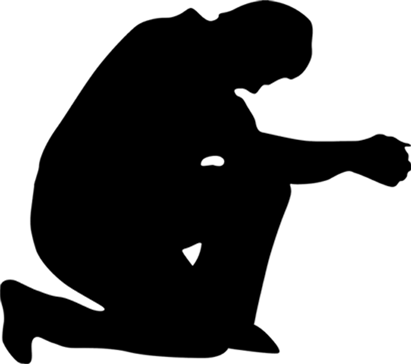 TATITRA FIDERANA ! Na eo aza ny areti-mifindra COVID-19 maneran-tany, ny Fiangonana Advantista Mitandrina ny Andro Fahafito dia mandroso hatrany amin’ny iraka ataony. Ary maro ireo fomba vaovao sy mahomby ahafahana mizara ny Filazantsara izay eo andalam-panomanana ary hahatratra lavitra kokoa noho izay fomba efa hita teo aloha. Derao ny Tompo !Antom-bavaka nozarain’i Ted N.C. WilsonMivavaha ho an'ireo mambran'ny fiangonantsika sy ireo izay misaona noho ny namoizana havana sy namana vokatry ny COVID-19. Mivavaha ho an'ny fiadanana sy fampiononana ny fon’izy ireo. Mivavaha ho an'ny fanasitranana ara-batana an'ireo izay miady amin'ny coronavirus amin'izao fotoana izao.Mivavaha mba hampiharan'ny mambra amin’ny fomba mavitrika ny torohevitra momba ny fiainana ara-pahasalamana NEW START (izay midika hoe sakafo, fampiasam-batana, rano, masoandro, fahononan-tena, rivotra, fialan-tsasatra ary fahatokisana an'Andriamanitra) ho fomba fiainana voalanjalanja sy mahasalama.Mivavaha mba ahafahantsika, amin'ny maha-fiangonana antsika, manohy mitady fomba mahomby hizarana ny hafatr'Andriamanitra momba ny fahasalamana, ary koa ny hafatry ny Anjely Telo, izay iraka farany ataontsika eto amin'ity izao tontolo izao ity, ary ao anatin'izany ny tokony hivavahantsika mba hirotsahan’ny ranon’orana farany avy amin’ny Fanahy Masina raha eo am-piomanana ho amin'ny fiavian'i Kristy fanindroany isika.Mivavaha mba na dia ho be aza ny fahazotoantsika mitady fomba hijoroana vavolombelona amin'ny hafa, dia tsy ho very mihintsy ny fanasongadinantsika an'i Kristy, ny Teniny, ny Fahamarinany, ny Fanompoana ataony ao amin'ny Fitoerana Masina ary ny herin'ny manavotra ao anatin’izao ady lehibe izao.Mivavaha ho an'ny fandaharana fitoriana ny filazantsara amin’ny aterineto izay karakarain’ny It Is Written (voasoratra hoe) ary mitondra ny lohateny hoe "Hope Awakens " (Mifoha ny fanantenana) izay natomboka androany manerana izao tontolo izao. (Raha te hahalala bebe kokoa ianao, tsidiho: https://www.discoverhopeawakens.com ). Mivavaha mba ho betsaka ny olona afaka hijery sy ho liana amin'izany fandaharana izany, mihoatra noho izay mety ho nanatrika ny fandaharana fitoriana ny filazantsara mivantana tao Indianapolis izay nofoanana.    Andro 23 – Fifantohan’ny Vavaka – Sabata 11 Aprily 2020Tohanan'ny Teny“ Apetraho amin'i Jehovah ny entanao, ary Izy no hanohana anao; tsy havelany hangozohozo mandrakizay ny marina.” Sal. 55 :22“ Ry namana mpiara-miasa amiko, aoka tsy ho kely ny herim-ponareo. Mitsapa ny finoanareo Andriamanitra. Ny kristiana dia hanana fanampiana matanjaka ao amin'ny Tompo mandrakariva. Rehefa mijanona amin'ny ezaka mafy ataonao ianao satria tsy afaka mahazo ny fanampiana ilainao, dia apetraho amin'ny Tompo ny enta-mavesatrao. Avelao eo izany, ary manana finoana fa mahatoky Izy, ilay nanome toky antsika. Tsy fantatsika ny mahakasika sy ny fomba hanampiany antsika; nefa fantatsika fa ny Tompo dia tsy hamela mandrakizay ireo izay matoky Azy. Rehefa avy nizaha toetra tanteraka ny mpiasany Izy, dia hasehony ho tena voadio izy ireo, toy ny volamena nodiovina tamin’ny afo.” Ellen White, Taratasy 66, 26 Jona 1901, and. 29FANONTANIAN’NY FO :Amin'ny fomba ahoana no ahatsapanao fa mampitombo sy mizaha toetra ny finoanao Andriamanitra? Inona no teny fampanantenan'ny Baiboly tianao indrindra ary matetika takianao rehefa ao anatin'ny olana ianao? Ho fanambin’ny fo amin'ity herinandro ity, maninona moa ianao raha mitady toko sy andininy vaovao manome herim-po anao ary tadidio izany. Avy eo dia zarao amin'ny olona mila herim-po izany.TATITRA FIDERANA : Midera ny Tompo isika satria ny faminavinana tany am-boalohany momba ny taham-pahafatesana goavana tany Etazonia vokatry ny COVID-19 dia tena mihena betsaka. Efa miha-miadana ihany koa ny fiparitahan’ilay valanaretina manerana an'i Eoropa ary efa hita ny mazava eny amin’ny faran’ny lalana.Mivavaha ho an'ireo mpiasan’ny fahasalamana izay manohy ny ady amin’ity valanaretina ity. Mivavaha ho an'ny fiarovana ny fahasalaman’izy ireo manoloana ny COVID-19 ary koa ho an’ny fiarovana ara-batana azy ireo amin'ireo olona mafy loha eny an-dalambe izay mihevitra fa voan’ny aretina izy ireo. Mivavaha mba hisy fifandanjana eo amin’ny fanidìna izao tontolo izao any an-tranony avy sy ny fanokafana ny toekarena sy ny asa amin'ny fotoana mety – farak’izay haingana araka izay azo atao mba tsy hahapotika tanteraka ny toe-karena sy ireo orinasa.Mivavaha ho an'ireo fikambanana sy orinasa madinika marobe izay mijaly ara-bola vokatry ny fihibohana. Mivavaha mba hahitan’ny olona fomba hanampiana ireny orinasa madinika ireny mba tsy ho rendrika izy ireny. Mivavaha ho an'ny vehivavy sy ny ankizy izay ao anatin'ny toe-javatra mampidi-doza ary mila fiarovana. Mivavaha mba hahitana fomba hanatratrarana ny marefo sy malemy ao amin'ny fiaraha-monina misy anao. Mivavaha ho an'ireo izay miasa any amin'ny banky, ny toeram-pivarotana, tobin-tsolika ary orinasa hafa ilaina. Mivavaha mba ho voaro amin'ny Coronavirus izy ireo rehefa mifampiraharaha amin'ny olona mifanerasera aminy.    Andro 24 – Fifantohan’ny Vavaka – Alahady 19 Arily 2020Talanjona amin’ny Teniny“ Na dia ny mpanapaka aza dia nanenjika ahy tsy ahoan-tsy ahoana; Nefa ny teninao no atahoran'ny foko. Faly aho noho ny teninao Tahaka ny mahazo babo be. ” Sal. 119 :161-162“ Ny Baiboly dia feon'Andriamanitra miresaka amintsika, toy ny hoe afaka mandre izany amin'ny sofintsika mihintsy isika. Raha toa ka mahatsapa izany isika dia am-pahatahorana manao ahoana no hanokafantsika ny Tenin'Andriamanitra ary am-pahamatorana manao ahoana no hikatsahantsika ny fitsipiny ? Ny famakiana sy ny fandinihana ny Soratra Masina dia ho raisina ho toy ny fifanatrehana amin’ilay Mandrakizay.” A Call to Stand Apart, p. 69FANONTANIAN’NY FO :Efa namaky andininy ao amin’ny Baiboly ve ianao ary nieritreritra hoe : « Tena natao ho ahy manokana mihintsy ity! Ahoana no fomba nahafantaran’Andriamanitra izay tena ilaiko androany ? » Mandritra ny andronao androany, eritrereto ireo antony rehetra ahafahanao mifaly noho ny Tenin'Andriamanitra. Maninona mihintsy moa ianao raha manoratra lisitr'ireo antony mahatonga anao mankasitraka ny Tenin'Andriamanitra. Atombohy amin'ny hoe: "Tiako ny Tenin'Andriamanitra satria ... (ary fenoy ny banga)." Raha tsy mahita hevitra ianao dia vakio ny Salamo 119.TATITRA FIDERANA : Misaotra ny Tompo isika fa ny Fiangonana Advantista any Guatemala dia nahita fomba iray hizarana harona misy sakafo ahitana vary, tsaramaso, vovo-katsaka, menaka, sira ary siramamy ho an'ny mambran’ny fiangonana an'arivony izay voakasik'ity fihibohana ity. Porofo izany fa tena mikatsaka ny hifampitondra ny enta-mavesatry ny tsirairay ny mambran’ny fiangonana.Mivavaha ho an'i Afrika raha eo am-piadiana ity valanaretina coronavirus ity izy. Mivavaha ho an'ireo mambran'ny fiangonantsika izay sahirana noho ny tsy fahampian'ny fikarakarana ara-pahasalamana. Mivavaha mba tsy ho araka ny ampoizina ny tahan’ny aretina sy ny fahafatesana.Mivavaha ho an'ireo vondrom-poko an'arivony manerana izao tontolo izao, izay maneho ny 69% -n'ny mponina eran'izao tontolo izao, ary mbola tsy nahazo fanehoana mazava an'i Jesosy. Mivavaha mba ahitana fomba vaovao hanatrarana azy ireo mandritra izao krizy izao.Mivavaha mba hananantsika rehetra toe-tsaina mibebaka sy manetry tena momba ireo fotoana manokana izay nahatonga antsika tsy natoky tamin'Andriamanitra teo amin'ny fiainantsika sy ny fijoroantsika ho vavolombelona.Mivavaha mba hampitombo ny isan’ny mambran'ny fiangonana izay hanompo an'Andriamanitra amin'ny alalany ny fitiavana ny hafa ary ny fahazotoana mizara ny fahamarinana ara-Baiboly amin'ny hafa, ao anatin'izany ireo izay avy amin'ny fiaviana ara-pivavahana hafa.Mivavaha ho an'ny tantsaha izay manana olana amin'ny fambolena na fijinjana satria tsy eo ireo mpiasa mpanampy mahazatra, izay voarara tsy mahazo mandeha intsony. Andro 25 – Fifantohan’ny Vavaka – Alatsinainy 20 Aprily 2020Mifaly ao amin'ny Teny“ Hitako ny teninao ka nohaniko, ary ny teninao no fifaliako sy firavoravoan'ny foko; Fa nantsoina tamin'ny anaranao aho, Jehovah, Andriamanitry ny maro ô.” Jer. 15 :16“ Tsy misy zavatra hafa voakajy tsara hanatanjahana ny hakingan-tsaina mihoatra noho ny fandalinana ny Soratra Masina. Tsy misy boky hafa manana hery lehibe hanandratra ny fisainana sy hamatanjaka ny fahaizana, mihoatra noho ireo fahamarinana lehibe sy manintona ao amin'ny Baiboly. Raha nodinihina araka ny tokony ho izy ny tenin'Andriamanitra dia hanana fisainana mivelatra tokoa ny olona, ​​ary koa toetra ambony sy tanjona tsy miozongozona izay tsy dia fahita amin'izao vanim-potoana izao.” Fanabeazana Kristiana, p. 58FANONTANIAN’NY FO :Inona no tena niavaka na nitondra hafaliana ho anao tao anatin'ny fandalinana ny Teny tato ho ato? Maninona moa ianao raha maka fotoana hizarana an'io fifaliana io amin'ny olona hafa androany ?TATITRA FIDERANA : Noheverina fa ho feno hipoka tanteraka New York sy ireo hôpitaly ary tsy ho ampy ny fandriana sy ventilateurs. Kanefa, na dia feno aza izany, dia mbola misy toerana ao amin’ireo hôpitaly, ary deraina ny Tompo fa mbola ampy tsara ny ventilateurs. Valim-bavaka tokoa izany.Mivavaha ho an'ireo rehetra izay miasa amin’ny fitandrovana ny filaminana, toy ny polisy sy ny hafa. Raha mitombo ny korontana vokatry ny fihibohana any amin'ny faritra sasany eran'izao tontolo izao, mivavaha ho an’ny fiarovana ireny lehilahy sy vehivavy ireny.Mivavaha ho an'ny faritany Sovietika taloha izay tafiditra ao anatin’ny Diviziona Eoro-Azia, izay ahitana firenena toa an'i Rosia sy Siberia. Mivavaha mba hisy fomba vaovao mahomby hanatratrarana ny vahoaka na dia eo aza ny fahasarotana amin'ny fijoroana ho vavolombelona. Mivavaha ho an'ireo firenena manerana ny faritra 10/40 (eo anelanelan'ny 10 sy 40 degre avaratry ny ekoatera) izay mijaly. Mivavaha mba hanomezan'Andriamanitra olona hizara ny fitiavany. Mivavaha ihany koa mba hamelan'ny fanjakana ny olona hitady sakafo na hiasa any an-tsaha hamboly. Olona an-tapitrisany ao Inde no nampidirina amin’ny fihibohana ary tsy navela hivoaka ny tranony, izany hoe maro ireo izay maty mosary.Mivavaha ho an'ny fahendren'ireo mpitondra fiangonana satria tsy maintsy mandray fanapahan-kevitra lehibe amin'ny ho avy izy ireo vokatry ny krizy ara-toekarena izay andalovantsika amin’izao fotoana izao.Mivavaha ho an’ny fahendrena mba ahafahana mampihena ny fandaniana nefa tsy mandratra ny olona ary ahafahana manohy ny asa sy ny iraka nampanaovina ny fiangonana.    Andro 26 – Fifantohan’ny Vavaka – Talata 21 Aprily 2020Tarihin'ny Teny“ Ry olombelona, efa naseho anao izay tsara sy izay ilain'i Jehovah aminao, Dia izao ihany: Ny hanao ny marina sy ny ho tia famindram-po Ary ny hanaraka an'Andriamanitrao amin'ny fanetren-tena.” Mika 6 :8“ Miaina ao anatin'ny vanim-potoana lehibe indrindra amin'ny tantaran'izao tontolo izao isika. Ny hoavin'ny olombelona rehetra dia efa ho voafaritra. Ny hoavintsika mandrakizay, ary koa ny famonjena ny fanahy hafa, dia miankina amin'ny safidy ataontsika ankehitriny. Aoka hotarihin'ny Fanahin'ny fahamarinana isika. Ny mpianatr'i Jesosy tsirairay dia tokony hanao izao vavaka izao amin-kafanam-po : "Tompoko, inona no tianao ataoko?" Aoka isika hanetry tena eo anatrehany amin'ny alàlan'ny fifadian-kanina sy ny vavaka, ary hisaintsaina lalina momba izay mahakasika ny Teniny, indrindra fa ny tontolon'ny fitsarana. Aoka isika hiezaka hahazo fahalalana lalina ny zavatra momba an'Andriamanitra. Tsy manam-potoana holanilaniana isika. Ireo fisehoan-javatra manan-danja dia efa mitranga manodidina antsika. Eo amin'ny tanin'i Satana isika izao. Ry mpiambina, aza matory ; satria akaiky anao ny fahavalo, vonona – ary vantany vao mahita fiatoana kely na faharendremana izy - dia handroba anao.” The Call to Stand Apart, p. 69FANONTANIAN’NY FO:Rehefa miatrika fanapahan-kevitra sarotra ianao, dia aiza no mitady fahendrena sy torohevitra ? Mazava ho azy fa lazaina amintsika fa ao anatin'ny mpanolotsaina maro dia misy ny fiarovana (jereo ny Ohab. 11 :14). Kanefa, mihoatra ny fahendren'ny olona tiantsika sy hajaintsika, inona ny toro-làlana hitantsika ao amin'ny Tenin'Andriamanitra ahafahana mandray fanapahan-kevitra ? (Jereo ny Ohab. 3 : 5,6, Ohab. 14 :12, Mat. 6 :33, Jer. 33 : 3)TATITRA FIDERANA : Ny Diviziona Amerika Atsimo dia nanatanteraka, toy ny fanaony nandritra ny 50 taona lasa izay, fandaharana fitoriana ny filazantsara mandritra ny "Herinandro Masina " nanerana ny Diviziona tamin'ny herinandro lasa teo. Raha ny mahazatra, ireo vondrona kely dia mivory ao an-trano sy any am-piangonana, saingy noho ny Coronavirus ny Diviziona dia nanolotra ilay fandaharana iray manontolo tany amin’ny aterineto ary betsaka kokoa ny mpandray anjara. Ny lohahevitra dia ny "Fitiavana nosoratana tamin'ny Rà" ary misy fandaharana manokana ho an'ny ankizy, ny tanora ary ny lehibe. Midera ny Tompo isika noho ireo fomba vavao izay manampy ny mpitondra fiangonana hizara ny fitiavan'Andriamanitra.Mivavaha mba ahatonga an’ireo izay nahita ny fitiavan'i Jesosy tamin'ireny fandaharan'ny Diviziona Amerika Atsimo ireny hanana fifandraisana maharitra amin'i Jesosy izay hihatsara ihany rehefa mandeha ny fotoana.Mivavaha mba hampiasantsika rehetra ny fotoana fanampiny ananantsika ao an-trano handinihana lalina ny Tenin'Andriamanitra ary hampianarana ireo zanatsika ny fomba hianarana sy hitiavana ny Tenin'Andriamanitra.Mivavaha mba hanohizan'ny vahoakan'Andriamanitra tsy hivadika amin'ny fahafolonkarenany sy ny fanatiny na dia eo aza ny fihaikan'ny toekarena ankehitriny.Mivavaha ho an'ireo izay sahirana mandoa ny faktiorany ary sahirana mametraka sakafo eo ambony latabatra noho ny fihaikana ara-toekarena izay nateraky ny areti-mifindra COVID-19. Mivavaha mba hanohanan'Andriamanitra hatrany ny zanany ary ho maro ny fijoroana ho vavolombelona momba ny fahatokisan'Andriamanitra hozaraina amin'ny andro ho avy.Mivavaha ho an'ny asan'ny fiangonana any Libanona mba hanomezan'Andriamanitra izay ilaina amin’ny ara-bola ary mba hanampiany amin’ny fampandrosoana ny iraka nampanaovina ny fiangonana.    Andro 27 – Fifantohan’ny Vavaka – Alarobia 22 Aprily 2020Feno ny Teny“ Zavatra iray loha no nangatahiko tamin'i Jehovah, izany no hotadiaviko, dia ny hitoetra ao an-tranon'i Jehovah amin'ny andro rehetra hiainako, mba ho faly mijery ny fahasoavan'i Jehovah sy mandinika ny tempoliny.” Sal. 27 :4“ “ Manana Mpamonjy efa nitsangana aho. Izy no itokiako ; tsy avelany hangozohozo aho. Handresy noho ny amin'ny Anarany aho. Izy no fahamarinako sady satroboninahitry ny fifaliako.” Aoka tsy hisy mihintsy hieritreritra hoe tsy misy fanantenana ny aminy, satria tsy misy velively izany. Hitanao fa mpanota sy tsy mendrika ny tenanao ; ary izany antony izany mihintsy no ilainao ny Mpamonjy. Raha misy fahotana tokony ekenao, aza mandany andro intsony. Sarobidy noho ny volamena mantsy izany fotoana izany. “ Raha miaiky ny fahotantsika isika, dia mahatoky sy marina Izy ka mamela ny fahotantsika sy manadio antsika ho afaka amin'ny tsi-fahamarinana rehetra.” 1 Jaona 1 :9. Izay noana sy mangetaheta ny fahamarinana dia ho afa-po tanteraka : Jesosy no nampanantena izany. Mpamonjy sarobidy tokoa Izy ! Mivelatra ny sandriny handray anao ; ny fony be fitiavana dia miandry anao mba hitahy anao. ” Conseils á L'Eglise, p. 35FANONTANIAN’NY FO :Inona no fanirianao lalina indrindra ? Inona ny hiakan'ny fonao lalina indrindra ? Mety tsy noeritreretinao izany tato ho ato. Angamba ianao miezaka ny ho velona fotsiny ihany. Sa mety hoe mieritreritra an'izany foana ianao. Manokàna fotoana vitsivitsy androany hisaintsainanao momba izay ahitanao fifaliana lehibe indrindra sy ahafahana mivelatra betsaka indrindra nataonao. Eo am-panaovanao izany dia eritrereto ny Salamo 27: 4 ary angataho ny Tompo hanome anao fo izay tena maniry ny fanatrehany.TATITRA FIDERANA : Namokatra horonantsary iray momba ny coronavirus ho an'ny marenina ny Diviziona Afrika Andrefana tany Abidjan any Côte d'Ivoire, izay manome fampahalalana bebe kokoa momba ny COVID-19 amin'ny alàlan'ny fomba fiteny amin’ny tanana (Langage des signes) sy dikan-teny misoratra (sous-titres). Feno fankasitrahana isika noho ireo fitaovana vaovao novolavolaina ireo mba hanatratrarana ireo vondrona demografika rehetra.Mivavaha mba hikarakaran'Andriamanitra ireo zanany any Korea Avaratra, Korea Atsimo, Japon ary Sina. Mivavaha mba hitodika any an-danitra avokoa ny maso rehetra, eny fa na ny an’ireo manampahefana ao amin'ny fitondrana aza raha mahita ireo famantarana izay manondro ny fiverenan’i Jesosy tsy ho ela izy ireo.Mivavaha ho an'ireo izay miasa ao anatin’ny Sampana miadidy ny Fahafaha-manao (miahy ny sembana). Mivavaha ho an'ireo izay miasa amin'ny marenina, ny kilemaina ary ny asa fanompoana mikarakara ireo izay manana filàna manokana. Mivavaha ho an'ireo izay miaina any amin’ny tanàna natokana hoan’ny boka mba tsy ho atao tsinontsinona na hohadinoina izy ireo mandritra izao vani-potoana izao.Mivavaha mba hanokanantsika fotoana hitadiavana an’i Jesosy amin'ny fontsika rehetra ary handalinantsika ny Teniny raha mahita isika fa efa miha-akaiky ny fiaviany. Mivavaha mba hahatakarantsika ireo fahamarinana tsara sy lalina ao amin'ny bokin’ny Baiboly toy ny bokin’i Daniela sy ny Apokalipsy.Mivavaha ho an'ireo misiônera izay mitangorona ao amin'ny toeram-piasana nametrahana azy any amin'ny toerana samihafa manerana izao tontolo izao. Mivavaha mba hahazoany izay ilainy sy hahazoany fiarovana.Mivavaha ho an'ny tanjaka ary ny fanarenana mitohy ho an'ireo izay sitrana tamin'ny Coronavirus. Mivavaha mba hananan'izy ireo hery hivelomana indray sy hiverenany amin’ny fiainany mahazatra.    Andro 28 – Fifantohan’ny Vavaka - Alakamisy 23 Aprily 2020Mahazo Tanjaka amin’ny Teny“ Fa velona sy mahery ny tenin'Andriamanitra ka maranitra noho ny sabatra roa lela, ka manindrona hatramin'ny fampisarahana ny aina sy ny fanahy ary ny tonona sy ny tsoka, ka mahay mamantatra ny eritreritra sy ny fisainan'ny fo.” Heb. 4 :12“ Hatahotra ny Tompo tokoa ny olona ! Ho tia ny Tompo tokoa izy ireo ! Ho tsapan'ireo irak'Andriamanitra tokoa ny enta-mavesatry ny fanahy very ! Ka tsy hiresaka fotsiny intsony izy ireo ; fa hanana ny herin'andriamanitra izay mamelombelona ny fanahiny, ary hamirapiratra amin'ny afon'ny fitiavan'Andriamanitra ny fony. Ao anatin'ny fahalemena, dia hahery izy ireo ; satria izy ireo no mpanatanteraka ny teny. Ho ren'izy ireo ny feon'i Jesosy manao hoe : "Indro, Izaho momba anareo mandrakariva." I Jesosy mihintsy no ho mpampianatra azy ireo ; ary ny teny izay ambaran'izy ireo dia ho tena haingana sy mahery, maranitra noho ny sabatra roa lela.” Testimonies to Ministers and Gospel Workers, p. 143FANONTANIAN’NY FO :Rehefa misaintsaina ny Hebreo 4 :12 ianao, ahoana no fahitanao ny Tenin'Andriamanitra manindrona ny fonao ? Moa ve ianao resy lahatra tamin'ny zavatra novakianao tao amin'ny Tenin'Andriamanitra vao tsy ela izay ? Niasa araka izay naharesy lahatra anao ve ianao sa ianao nandà ny bitsiky ny Fanahy Masina ? Zarao amin'ny olona ny eritreritrao. Avy eo, mivavaha mba amin'ny maha-vahoaka antsika, dia tsy vitan’ny handre sy hitia ny Teny fotsiny isika, fa hiezaka ny hiaina araka ny Teny ihany koa.TATITRA FIDERANA : Midera ny Tompo amim-pinoana isika noho ny vokatra fanahy be dia be izay hoentiny ho valin'ny fandaharana fitoriana ny Filazantsara "Hope Awakens" (Mifoha ny fanantenana). Midera ny Tompo isika noho ireo fanapahan-kevitra izay efa noraisina ho an'i Kristy.Mivavaha ho an'ireo izay ao anatin'ny krizin’ny COVID-19, izay miady ho an'ny tenany na manana havana miady amin'ilay aretina.Mivavaha ho an'ny fiadanana ho an'ny mambran'ny fiangonana manerana izao tontolo izao izay matahotra sy manahy, na mahatsiaro ho manirery.Mivavaha ho an'ny olona an-tapitrisany izay mitolona mafy manerana an'i Moyen Orient, any amin'ireo firenena toa an'i Iran, Afghanistan ary Pakistan. Mivavaha mba hanokafan’Andriamanitra fo maro amin'ny fahamarinana ao anatin’izao krizy izao.Mivavaha ho an'ny drafitra vaovao nokarakaraina ho amin'ny fivoriana vaovao hotanterahin’ny Foibe Manerantany izay hatao manomboka ny 20 May ka hatramin'ny 25 May 2021 any Indianapolis. Mivavaha mba ho feno drafitra mifototra amin’ny ara-panahy izay mifantoka amin’ny iraka izany fivoriana izany ary mba ho eo ambany fifehezan’ny Fanahy Masina tanteraka izany.Mivavaha ho an’ny firotsahan’ny ranon’orana farany eo amin’ny fiangonana, mba ho vita ny asa ary afaka hody isika.Lahatsoratra Fanampiny Vakiana Momba ny Hatsaran’ny TenyAvy ao amin’ny boky Éducation nosoratan’i Ellen White, toko 20, “ Fampianarana sy fianarana ny Baiboly ”Raha manongilan-tsofina tsara ianao hihaino ny fahendrena, [...] raha mikatsaka fatratra izany ho toy ny harena sarobidy ianao...Ny fahalalana marina ny Baiboly dia tsy azo raha tsy misy ny fanampian'ny Fanahy izay nanome azy. Mba hahatratrarana io fahalalana io dia tsy maintsy miaina amin'izany isika. Izay andidian'Andriamanitra dia tokony hataontsika. Izay nampanantenainy antsika dia tokony angatahintsika. Ny fiainantsika dia tsy maintsy izay asain'ny Teny hiainantsika, amin'ny alalan’ny heriny. Amin'izay ihany isika vao afaka hianatra ny Baiboly araka ny tokony ho izy. (Éd 215.2)Izany fianarana izany dia mitaky ezaka mafy sy maharitra. Tahaka ny mpitrandraka izay mandavaka ny tany mba hahita volamena, am-pahazotoana sy am-pikirizana, dia tsy maintsy mitady ny harenan'ny Tenin'Andriamanitra ihany koa isika. (Éd 215.3)Amin'ny fianarana isan'andro dia matetika no tena ilaina ny fomba famakafakana amin’ny alalan’ny fandinihana tsirairay ny andininy ao anatin’ilay laha-tsoratra masina. Aoka ny mpianatra hisafidy andinin-tsoratra iray ary hampifantoka ny sainy hahatakarany tsara ny eritreritra izay napetrak'Andriamanitra ao ho azy ; ary avy eo, aoka izy handalina izany eritreritra izany mandra-pahatonga izany ho azy manokana. Ny fandalinana andinin-tsoratra fohy mandra-pahatakatra mazava tsara azy dia sarobidy kokoa noho ny famakiana toko maromaro tsy misy tanjona voafaritra, tsy misy fikarohana mandaitra. (Éd 215.4)Ny iray amin'ireo antony lehibe mahatonga ny fahalemena ara-tsaina sy ara-pitondran-tena dia ny tsy fahavitana mifantoka amin'ireo lohahevitra mahaliana sy mahasoa. Mirehareha isika ny amin'ny literatiora be dia be ananantsika, kanefa ny fampitomboana diso tafahoatra ny boky ananana, eny fa na dia ireo boky tsy ratsy aza, dia mety hiteraka faharatsiana lehibe. Rehefa difotry ny lahatsoratra voatonta ny tanora sy ny antitra, dia lasa zatra mamaky haingana sy ety ivelany fotsiny izy ireo, ka lasa manary ny fahafahan'izy ireo mamolavola fandinihana mitohy sy mavitrika ny sainy. Ankoatr'izay, ny ampahany betsaka amin'ireo gazety sy boky ireo, toa ireo sahona nanafika an’i Egypta, dia tsy vitan'ny hoe feno hevitra tsy misy dikany sy manimba, fa koa hevitra maloto sy manala baraka. Izany rehetra izany dia tsy vitan'ny hoe miteraka fanapoizinana sy fanimbana ny faharanitan-tsaina ihany, fa mandoto sy manimba ny fanahy ihany koa. Ny saina sy ny fo kamo sy tsy miasa dia lasa remby mora ho an’ny ratsy. Ao anatin’ny taova marary, tsy manana hery no miforona ny vay. Ny fanahy kamokamo no toeram-piasan’i Satana. Tsy maintsy miezaka manatratra idealy avo sy masina ny fahaiza-manao, tokony manana tanjona mendri-kaja sy tetikasa hifantohany tanteraka ny fiainana, ka tsy hisy handrazonana mihintsy ny ratsy. (Éd 215.5)Aoka ny tanora hianatra handalina tsara ny Tenin 'Andriamanitra. Hanangana fiarovana mafy hanoherana ny fakam-panahy ao am-pon'izy ireo izy: “ Ato am-poko no iraketako ny teninao, Mba tsy hanotako aminao.” Salamo 119:11. “ Ny amin'ny asan'ny olona, dia ny tenin'ny molotrao no nitandremako tsy ho amin'ny lalan'ny mpanao an-keriny. ” Salamo 17:4. (Éd 216.1)Ny Baiboly ihany no mpandika ny tenany. Amin'ny Soratra Masina ihany no ahafahantsika mampitaha ny Soratra Masina. Izay rehetra mianatra azy dia tsy maintsy mianatra mandray ny Tenin'Andriamanitra iray manontolo ho toy ny tokana ihany ary mijery ny fifandraisana misy eo amin'ireo faritra samihafa ao anatiny. Tsy maintsy mianatra ny lohahevitra fototra ao amin’ilay Boky Masina izy : ny drafitr'Andriamanitra tany am-boalohany ho an’izao tontolo izao, ny fiakaran'ny ady lehibe, ny asa fanavotana. Tsy maintsy mahatakatra ny toetran'ny hery roa mifanandrina izy, ary mianatra mamantatra ny dian-tànany ao amin’ny tantara sy ny faminaniana mandra-pahatanteraky ny zava-drehetra. Tsy maintsy hitany fa mitohy hatrany io tolona io isaky ny fotoana iainan'ny olombelona, ​​ary isaky ny zavatra ataony dia mametraka ny tenany ho isan’ny iray amin'ireto hery roa mifanohitra ireto izy, ary isaky ny mandray fanapahan-kevitra iray izy dia misafidy ny iray amin’ireo roa ireo, na tiany izany na tsia. (Éd 216.2)Ny fizarana tsirairay ao amin'ny Baiboly dia avy amin’ny aingam-panahy sady ilaina avokoa. Tsy maintsy mihazona ny saintsika Ny Testamenta Taloha ary toy izany ihany koa ny Testamenta Vaovao. Ho hitantsika ao aminy, amin'ny fandalinana azy, ny loharanon'aina velona izay tsy ahitan’ny mpamaky maimaika afa-tsy tany karakaina. (Éd 217.1)Ny Apokalypsy dia mitaky ny handalinana ny bokin'i Daniela. Aoka ny tsirairay hanapa-kevitra ny amin'ny fomba tsotra indrindra hahitany sy hanehoany ny Filazantsara izay ny Mpamonjy mihintsy no tonga nanambara izany tamin’i Jaona mpanompony : “Ny Fanambaran'i Jesosy Kristy, izay nomen'Andriamanitra Azy, mba hasehony amin'ny mpanompony izay zavatra tsy maintsy ho tonga faingana” Apokalypsy 1:1. Tsy misy olona tokony ho kivy ny amin’ireo sarisary izay toa maizina ao amin’ny Apokalypsy. “ Ary raha misy ianareo tsy manam-pahendrena, aoka izy hangataka amin'Andriamanitra, Izay manome malalaka ho an'ny olona rehetra sady tsy mandatsa ; ary dia homena azy izany.” Jakoba 1:5. (Éd 217.2)“ Sambatra izay manaiky sy ny mihaino ny tenin'ity faminaniana ity ka mitandrina izay voasoratra ato anatiny ; fa antomotra ny andro. ” Apokalypsy 1:3. (Éd 217.3)Rehefa mipoitra ny fitiavana marina ny Baiboly, ary mahatakatra ny halehiben'ny saha izay atolotra azy sy ny hasarobidin'ny harena izay ananany izay mianatra izany dia haniry ny hisambotra ny fotoana rehetra ahazoany manatona ny Tenin 'Andriamanitra izy. Tsy ho voafetra amin'ny toerana iray na fotoana manokana iray ny fianarany izany. Tsy hitsahatra izany, ary io no ho iray amin'ireo fomba tsara indrindra hihazonany io fitiavana ny Soratra Masina io. Ianao izay te-hizaha izany dia ataovy miaraka aminao mandrakariva ny Baibolinao. Rehefa manana fotoana ianao dia vakio ny lahatsoratra iray ary saintsaino izany. Rehefa mandeha eny an-dalambe ianao, rehefa miandry fiaran-dalamby na miandry fotoana hanaovana fivoriana, dia hararaoty izany hanovozana fisainana sarobidy avy ao amin'ny harenan'ny fahamarinana. (Éd 217.4)Ireo hery lehibe manosika ny tenan’ny olona dia ny finoana, ny fanantenana ary ny fitiavana, ary ho any amin’ireo no hitarihan'ny fandinihana lalina ny Baiboly. Ny hatsarana ivelan'ny Baiboly, ny sarisariny ary ny fomba nanehoana azy, dia vata fitoeran’ny tena harenany ihany, dia ny fahamasinanany izany. Hitantsika ao amin'ny fitantarana ny fiainan'ireo olona niara-nandeha tamin'Andriamanitra ny voninahitra avy Aminy. Amin'ny alàlan'ilay tokana izay irìna tanteraka iray manontolo (Tonon-kiran’i Solomona 5:16), dia hitantsika ilay tokana izay kely ihany no tarafin’ny tany sy ny lanitra. “ Ary Izaho, raha asandratra hiala amin'ny tany, dia hitaona ny olona rehetra hanatona Ahy.” Jaona 12:32. Ny olona izay miandrandra ny Mpamonjy dia mahatsapa ao anatiny ny fiaingàn’ny hery miafin’ny finoana sy fiderana ary fitiavana. Mifantoka amin’i Kristy ny fijeriny, ary miova hanahaka ilay tiany sy tompoiny izy. Miova ho lasa tenin’ny fanahiny ny tenin’ny apôstôly Paoly: “Eny tokoa, fa ataoko ho fatiantoka avokoa ny zavatra rehetra noho ny fihoaran'ny hatsaran'ny fahalalana an'i Kristy Jesosy Tompoko [...]. eny, mba ho fantatro Izy sy ny herin'ny fitsanganany tamin'ny maty ary ny fiombonana amin'ny fijaliany ka hampitovina amin'ny endriky ny fahafatesany,” Filipiana 3:8, 10. (Éd 217.5)Nianatra ny Soratra masina Jesosy tamin’ny fahazazany, fahatanorany ary fahalehibeazany. Fony mbola kely Izy dia nitondra azy teo am-pofoany ny reniny ary nampianatra Azy isan'andro hampiasa ny horonam-bokin'ny mpaminany. Taty aoriana, rehefa miposaka sy rehefa maty ny masoandro dia mandeha irery teny an-tendrombohitra na tao anaty ala Izy, nandritra ny ora iray mba hivavaka sy handinika ny Tenin'Andriamanitra. Nandritra ny asany, ny fahaizany ny Soratra Masina dia nanaporofo fa nikarakara tsara ny fianarany Izy. Nianatra tahaka ny ahafahantsika mianatra Izy ary ny heriny ara-tsaina sy ara-panahy dia manaporofo ny hasarobidin'ny Baiboly ho fitaovana fampianarana. (Éd 211.1)Ilay Raintsika any an-danitra, rehefa nanome antsika ny Teniny, dia tsy nanadino ireo zaza. Amin'izay rehetra nosoratan'ny olona, ​​aiza no ahitantsika tantara izay manohina ny fo, izay mahaliana ny ankizy, tahaka ny ao amin'ny Baiboly? (Éd 211.2)Amin'ny alàlan'ireo tantara tsotra ireo dia azo ampianarina ny ankizy ny fitsipiky ny lalàn'Andriamanitra. Noho izany, amin'ny alàlan'ny ohatra izay takatry ny fahaizan'ny zaza, ny ray aman-dreny sy ny mpampianatra dia afaka manaraka ny baikon'Andriamanitra dieny mialoha: Dia ampianaro tsara ny zanakao izany, ary resaho, na mipetraka ao an-tranonao ianao, na mandeha any an-dalana, na mandry, na mifoha;” Deotoronomia 6:7. (Éd 211.3)Ny fampiasana lesona tsotra, solaitrabe, sarintany, ary sary dia hanampy betsaka amin'ny fanazavana ny fitsipik'Andriamanitra sy ny fahatsiarovana azy ireny. Ny ray aman-dreny sy ny mpampianatra dia tokony hiezaka ny hanatsara hatrany ny fomba fampianarany. Ny fampianarana ny Baiboly dia mitaky fisainana matotra, fitaovana tsara indrindra, ary ezaka mafy indrindra. (Éd 212.1)Ny fomba hipoirana sy hivelaran’ny fitiavana ny fianarana Baiboly ao amin’ireo zanatsika dia miankina betsaka amin'ny fotoam-pivavahana miaraka amin'ny fianakaviana. Ireo fotoam-pivavahana amin'ny maraina sy hariva dia tokony ho anisan’ireo fotoana mamy sy mahasoa indrindra mandritra ny tontolo andro. Aoka ho fantatsika fa, tsy tokony hisy eritreri-dratsy tafiditra mihintsy, rehefa ny ray aman-dreny sy ny zaza no mihaona amin'i Jesosy, ary manasa ireo anjely masina ho ao an-tranony. Aoka ny fotoam-pivavahana ho fohy sy ho velona, ​​mifanaraka amin'ny toe-javatra ary miovaova. Aoka ny rehetra hiaraka hamaky Baiboly sy hianatra ary hamerimberina ny lalàn'Andriamanitra. Hitombo ny fahalianan'ny ankizy raha afaka misafidy ny vakinteny izy ireo tsindraindray. Ametraho fanontaniana momba ilay lahatsoratra izy ireo, ary avelao izy ireo hametraka fanontaniana ihany koa. Ampiasao izay rehetra mety hanampy azy hahatakarany ny dikany. Raha tsy lava loatra ny fotoam-pivavahana, dia aoka handray anjara amin'ny vavaka sy hihira ny ankizy kely, na dia andininy iray monja aza izany. (Éd 212.2)Mba hahatonga ny fotoam-pivavahana ho mendrika dia mila maka fotoana handinihana momba azy ianao sy hanomanana azy. Tokony handany fotoana isan'andro isan'andro hianarana Baiboly miaraka amin'ny zanany ny ray aman-dreny. Mety mitaky ezaka, fandaminana, fahafoizan-tena izany, kanefa ilaina izany. (Éd 212.3)Mangataka ny ray aman-dreny Andriamanitra mba hiomana hampianatra ny lalàny amin'ny alàlan'ny fampitoerana izany ao am-pony aloha voalohany indrindra : “ Ary aoka ho ao am-ponao izao teny andidiako anao anio izao. Dia ampianaro tsara ny zanakao izany.” Deotoronomia 6:6, 7. Azontsika atao ny misarika ny fahalianan’ny zanatsika amin'ny Baiboly, raha liana amin’izany koa isika; azontsika atao ny mampianatra azy ireo hitia ny fianarana azy raha tiantsika koa izany. Ny fahombiazan'ny fampianarantsika dia miankina amin'ny ohatra omentsika azy ireo sy amin'ny zavatra ataontsika manokana. (Éd 213.1)Niantso an'i Abrahama hampianatra ny Teniny Andriamanitra, nifidy azy ho rain'ny firenena lehibe Izy satria hitany fa hitaiza ny zanany sy ny ankohonany araka ny lalàn'Andriamanitra i Abrahama. Ny nanome ny heriny rehetra amin'ny fampianaran'i Abrahama dia ny ohatry ny fiainany manokana. Nahitana olona maherin'ny arivo ny tokan-tranony, betsaka no loham-pianakaviana, ary ny ankamaroany dia vao haingana no nandao ny fanompoan-tsampy. Ny tokantrano toy izany dia nitaky tari-dalana hentitra; tsy nety ho amin’izany ny fitondrana malemy sy tsy mitandrina. Ny amin’i Abrahama, dia nilaza Andriamanitra hoe: “ Fa efa nifidy azy Aho mba handidy ny zanany sy ny taranany mandimby azy.” Genesisy 18:19. Kanefa, nampihatra ny fahefany tamim-pahendrena sy fahalemem-panahy izy ka nandresy lahatra ny fo rehetra. Izao no fanambaran’ilay Mpiambina lehibe. Hitandrina “ ny lalàn'i Jehovah, hanao izay marina sy mahitsy” izy ireo. Genesisy 18:19. Ary nihoatra lavitra ny tranony ny hery miasa manginan'i Abrahama. Na aiza na aiza no nanorenany ny lainy, dia nanorina alitara izy. Rehefa noravana ny tranolay dia nijanona ny alitara; ary maro ireo Kananita mpifindrafindra monina, rehefa nianatra ny hahafantatra an'Andriamanitra tamin'ny alalàn'i Abrahama mpanompony, no nijanona teo amin’ny iray amin'ireny alitara ireny mba hanao fanatitra ho an'i Jehovah. (Éd 213.2)Ny fampianarana ny Tenin 'Andriamanitra dia hisy fiantraikany tsara ankehitriny toy ny tamin’izany raha hita taratra tsara amin'ny fiainan'ny mpampianatra izany. (Éd 214.1)Tsy ampy ny hahafantarana izay noeritreretin'ny hafa na nianarany tamin’ny Baiboly. Tsy maintsy manome tatitra ny amin’ny tenany eo anoloan'Andriamanitra ny olona rehetra amin'ny andro fitsarana ary tokony samy handinika ny fahamarinana ho an’ny tenany ny tsirairay avy. Mba hahombiazan’ny fandinihana dia tokony ho hotairina ny fahalianan'ny mpianatra. Tsy tokony hohadinoina mihitsy izany, indrindra ho an’ireo izay mikarakara ankizy na tanora izay samy tsy mitovy ny toetrany, ny fanabeazana azy ary ny fomba fisainany. Rehefa mampianatra ny ankizy ny Baiboly isika dia afaka mandroso amin'ny alalan’ny fijerena ny fiovan'ny sainy sy ny lohahevitra mahaliana azy ary amin’ny alalan’ny famporisihana azy hitady izay lazain'ny Baiboly momba izany. Ilay namorona antsika ho samy hafa dia miteny amintsika avokoa amin'ny alàlan’ny Teniny. Ary rehefa hitan'ny ankizy fa mahaliana ny fiainany manokana ny fampianarana ao amin'ny Baiboly, dia tariho izy ireo handray ny Boky Masina ho mpanoro-hevitra. (Éd 214.2)Ampio izy ireo hankasitraka ny hakantony mahafinaritra. Ny famakiana boky maro tsy misy lanjany sy manitikitika ary tsy mahasalama dia amporisihana, na omena alalana farafaharatsiny, satria lazaina fa misy lanjany eo amin'ny literatiora. Nahoana isika no hitarika ny zanatsika amin'ny rano maloto raha afaka miditra malalaka amin'ny loharano madio ao amin'ny Tenin'Andriamanitra ? Ny Baiboly dia manana fahafenoana, hery, ary halalina tsy mety lany. Andeha isika hamporisika ny ankizy sy ny tanora hahita ny hakanton’ny fisainany sy ny fomba fisehony. (Éd 214.3)Rehefa misarika ny sainy ireo zava-mahagaga ireo dia hisy herin'ny fiadanana hikasika ny fony. Hanatona ilay tokana izay nanambara ny tenany tamin'izy ireo izy ary ho vitsy ireo izay tsy te hahalala bebe kokoa momba ny asany sy ny lalany. (Éd 214.4)Ny olona izay mianatra ny Baiboly dia tsy maintsy manatona azy miaraka amin’ny fanahy izay vonona hianatra mandrakariva. Tsy mikatsaka zavatra hanohanana ny hevitsika ao anaty ny takelany isika fa mikatsaka ny Tenin'Andriamanitra. (Éd 215.1)Ireo loharanon'ny fiadanana sy fifaliana avy any an-danitra izay nitosaka tao anatin’ny fanahy iray tamin'ny alàlan'ny tenin'ny Fanahy Masina dia hikorianan’ny fitahiana ho an'izay manakaiky azy. Aoka ireo tanora ankehitriny, ireo tanora izay mihalehibe, hihazona ny Baiboly eny am-pelatanany, ary ho lasa tavoara sy fantsona izay hikorianan'ny ranon'aina; hikoriana manerana izao tontolo izao ny fitahiana – hery miasa mangina izay tsy takantsika ny heriny manasitrana sy mampahery – izay rano velona, ​​miboiboika "ho fiainana mandrakizay"! Jereo ny Jaona 4:14. (Éd 218.1)